Contact InformationQualificationPlease indicate your status: (check all that apply)Tell us about you Essay (fit in space provided)Why should Post 1819 award me a scholarshipHigh School Students onlyWhat is your class ranking (if known):  out of Current grade point average:   out of possible SAT/ACT Score: Agreement and SignatureTo the best of my knowledge the information on this Scholarship Application is accurate and correct.  I understand any and all information is subject to verification.  I further understand that the decisions of the American Legion Post 1819 Scholarship committee are final and not subject to appeal.Submission RequirementsCompleted application2 recommendations from non-family members Submitted via e-mail with attachments in .pdf format to post1819@legionpost1819.orgSubmitted not later than 31 January 2017 Web address:  www.legionpost1819.org    Post 1819 Scholarship Application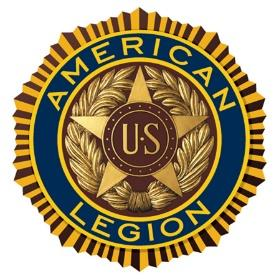 NameHome AddressCity ST ZIP CodeHome PhoneWork PhoneCell PhoneE-Mail AddressCitizenship Member of Post 1819 Relative is Member of Post 1819. Member name Attending                Norwich University Member of the Norwich University Corp of Cadets Veteran of U.S. Armed Forces. (please provide DD214)What College/University do you intend on attending or currently attend? (High School Seniors may list Schools applied to) :What is your major?  Please list honors and awards received with year received.Please list extracurricular activities, leadership positions held and work experience.Name (printed)SignatureDate